IĞDIR ÜNİVERSİTESİ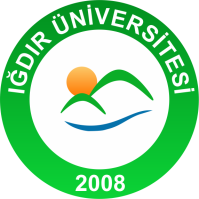 İŞ AKIŞ ŞEMASIIĞDIR ÜNİVERSİTESİİŞ AKIŞ ŞEMASIIĞDIR ÜNİVERSİTESİİŞ AKIŞ ŞEMASIIĞDIR ÜNİVERSİTESİİŞ AKIŞ ŞEMASIBirim Adı          :  Yapı İşleri ve Teknik Daire Başkanlığı           Form No        : YİTDB-A018Faaliyet/Süreç : Personel İzinleri Süreci                                   Sayfa Sayısı   : 2Birim Adı          :  Yapı İşleri ve Teknik Daire Başkanlığı           Form No        : YİTDB-A018Faaliyet/Süreç : Personel İzinleri Süreci                                   Sayfa Sayısı   : 2Birim Adı          :  Yapı İşleri ve Teknik Daire Başkanlığı           Form No        : YİTDB-A018Faaliyet/Süreç : Personel İzinleri Süreci                                   Sayfa Sayısı   : 2Birim Adı          :  Yapı İşleri ve Teknik Daire Başkanlığı           Form No        : YİTDB-A018Faaliyet/Süreç : Personel İzinleri Süreci                                   Sayfa Sayısı   : 21.SÜREÇ GİRDİLERİİzin Talep Formu1.SÜREÇ GİRDİLERİİzin Talep Formu2.SÜREÇ ÇIKTILARIİzin Formu2.SÜREÇ ÇIKTILARIİzin Formu3.İLGİLİ KANUN MADDELERİ657 Sayılı Devlet Memurları Kanunu3.İLGİLİ KANUN MADDELERİ657 Sayılı Devlet Memurları Kanunu3.İLGİLİ KANUN MADDELERİ657 Sayılı Devlet Memurları Kanunu3.İLGİLİ KANUN MADDELERİ657 Sayılı Devlet Memurları Kanunu4.KULLANILAN DÖKÜMANLARİzin Talep Formuİzin Formu4.KULLANILAN DÖKÜMANLARİzin Talep Formuİzin Formu4.KULLANILAN DÖKÜMANLARİzin Talep Formuİzin Formu4.KULLANILAN DÖKÜMANLARİzin Talep Formuİzin Formu5.KULLANILAN KAYNAKLARBilgisayar, Bilgisayar programıTelefon-FaxYazıcıOfis5.KULLANILAN KAYNAKLARBilgisayar, Bilgisayar programıTelefon-FaxYazıcıOfis5.KULLANILAN KAYNAKLARBilgisayar, Bilgisayar programıTelefon-FaxYazıcıOfis5.KULLANILAN KAYNAKLARBilgisayar, Bilgisayar programıTelefon-FaxYazıcıOfisHAZIRLAYANKONTROL EDENKONTROL EDENONAYLAYANAydın Güven İNCEDALİnşaat TeknikeriNedim DUMANDaire Başkan VekiliNedim DUMANDaire Başkan VekiliProf. Dr. Mehmet Hakkı ALMARektörIĞDIR ÜNİVERSİTESİYAPI İŞLERİ VE TEKNİK DAİRE BAŞKANLIĞIPERSONEL İZİNLERİ SÜRECİ İŞ AKIŞ ŞEMASIIĞDIR ÜNİVERSİTESİYAPI İŞLERİ VE TEKNİK DAİRE BAŞKANLIĞIPERSONEL İZİNLERİ SÜRECİ İŞ AKIŞ ŞEMASIIĞDIR ÜNİVERSİTESİYAPI İŞLERİ VE TEKNİK DAİRE BAŞKANLIĞIPERSONEL İZİNLERİ SÜRECİ İŞ AKIŞ ŞEMASIIĞDIR ÜNİVERSİTESİYAPI İŞLERİ VE TEKNİK DAİRE BAŞKANLIĞIPERSONEL İZİNLERİ SÜRECİ İŞ AKIŞ ŞEMASIİŞ AKIŞIİŞ AKIŞIİŞ AKIŞISORUMLULAR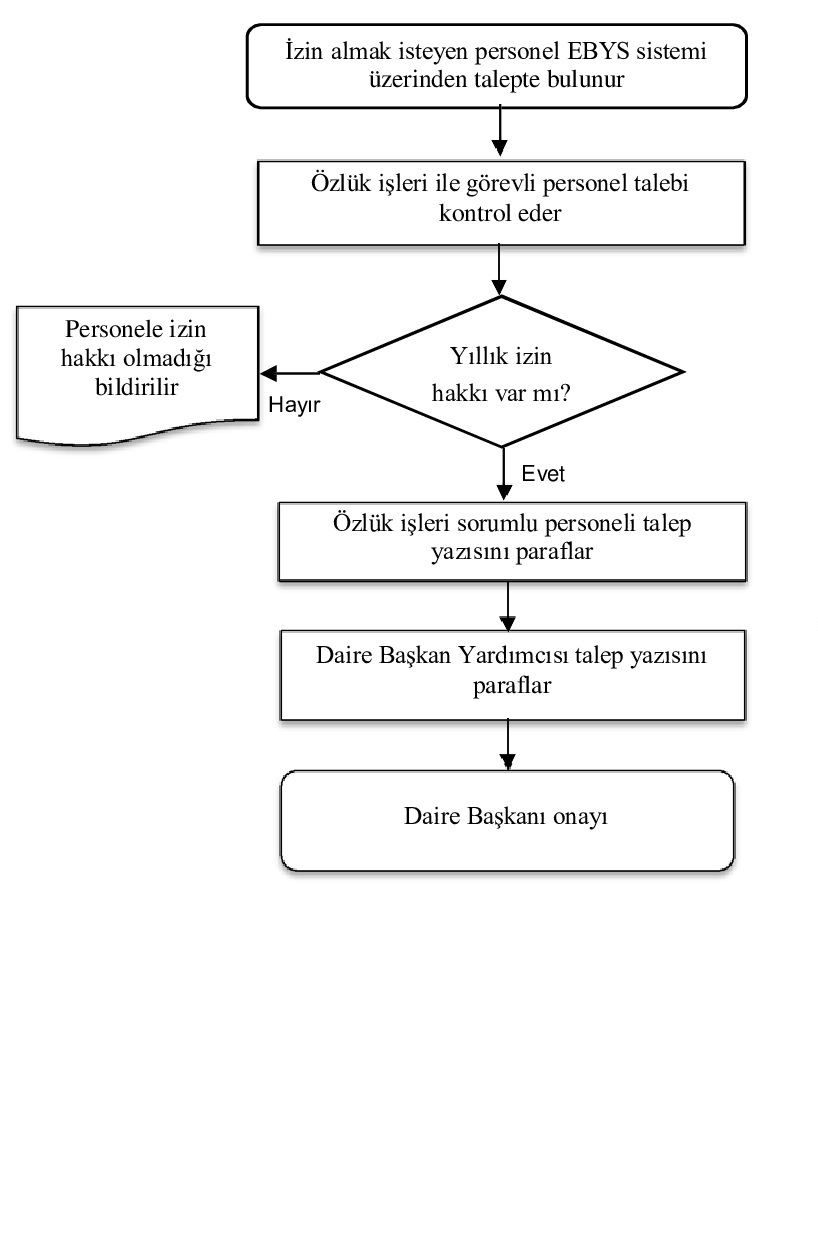 YİTDYİTDYİTDYİTDHAZIRLAYANKONTROL EDENONAYLAYANONAYLAYANAydın Güven İNCEDALİnşaat TeknikeriNedim DUMANDaire Başkan VekiliProf. Dr. Mehmet Hakkı ALMARektörProf. Dr. Mehmet Hakkı ALMARektör